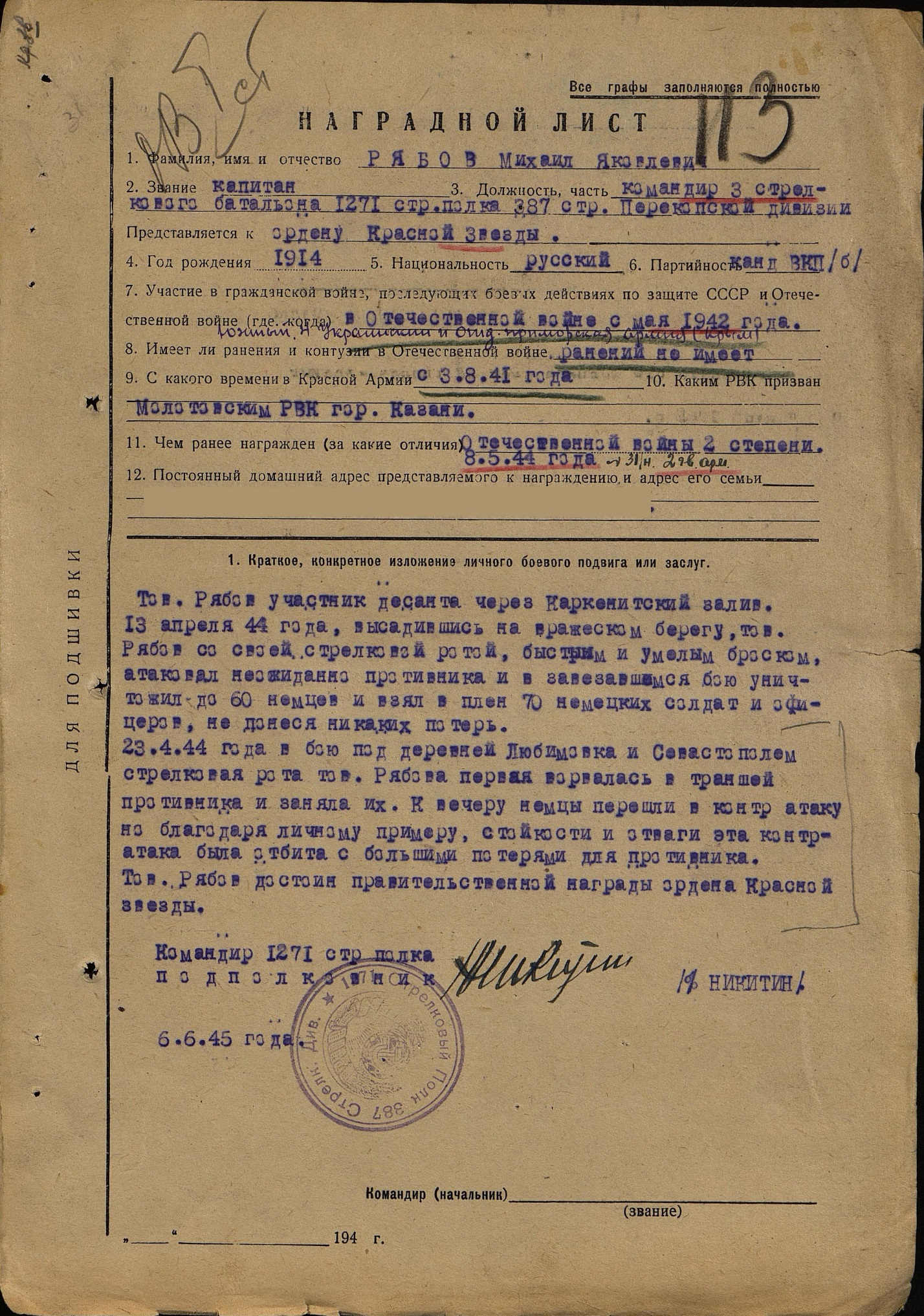 РябовМихаил ЯковлевичкапитанДата рождения__.__.1914Место рождения Татарская АССР, Алексеевский р-н, с. ЛевашовоМесто призываМолотовский РВК, Татарская АССР, г. Казань, Молотовский р-нПосмотреть на картеНаграды героя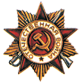 Орден Отечественной войны I степени28.07.1945Боевой путь в составе:  387 сдМесто призыва: Молотовский РВК, Татарская АССР, г. Казань, Молотовский р-н01.01.1941Боевые действия в составе: 387 сд30.09.1941 - 30.09.1941Боевые действия в составе: 387 сд30.12.1941 - 30.12.1941Боевые действия в составе: 387 сд04.01.1942 - 04.01.1942Боевые действия в составе: 387 сд10.01.1942 - 10.01.1942Боевые действия в составе: 387 сд16.01.1942 - 16.01.1942Боевые действия в составе: 387 сд18.01.1942 - 18.01.1942Боевые действия в составе: 387 сд19.01.1942 - 19.01.1942Боевые действия в составе: 387 сд22.01.1942 - 22.01.1942Боевые действия в составе: 387 сд23.01.1942 - 23.01.1942Боевые действия в составе: 387 сд01.02.1942 - 01.02.1942Боевые действия в составе: 387 сд05.02.1942 - 05.02.1942Боевые действия в составе: 387 сд17.02.1942 - 17.02.1942Боевые действия в составе: 387 сд18.02.1942 - 18.02.1942Боевые действия в составе: 387 сд25.02.1942 - 25.02.1942Боевые действия в составе: 387 сд02.03.1942 - 05.03.1942Боевые действия в составе: 387 сд19.03.1942 - 19.03.1942Боевые действия в составе: 387 сд22.03.1942 - 22.03.1942Боевые действия в составе: 387 сд24.03.1942 - 24.03.1942Боевые действия в составе: 387 сд28.03.1942 - 05.04.1942Боевые действия в составе: 387 сд05.04.1942 - 05.04.1942Боевые действия в составе: 387 сд11.04.1942 - 11.04.1942Боевые действия в составе: 387 сд16.04.1942 - 16.04.1942Боевые действия в составе: 387 сд15.05.1942 - 15.05.1942Боевые действия в составе: 387 сд10.06.1942 - 10.06.1942Боевые действия в составе: 387 сд16.06.1942 - 16.06.1942Боевые действия в составе: 387 сд12.07.1942 - 12.07.1942Боевые действия в составе: 387 сд04.08.1942 - 04.08.1942Боевые действия в составе: 387 сд18.08.1942 - 18.08.1942Боевые действия в составе: 387 сд21.08.1942 - 21.08.1942Боевые действия в составе: 387 сд30.08.1942 - 30.08.1942Боевые действия в составе: 387 сд01.09.1942 - 30.09.1942Боевые действия в составе: 387 сд21.12.1942 - 21.12.1942Боевые действия в составе: 387 сд24.12.1942 - 24.12.1942Боевые действия в составе: 387 сд25.12.1942 - 25.12.1942Боевые действия в составе: 387 сд15.01.1943 - 15.01.1943Боевые действия в составе: 387 сд19.01.1943 - 19.01.1943Боевые действия в составе: 387 сд19.01.1943 - 20.01.1943Боевые действия в составе: 387 сд23.01.1943 - 23.01.1943Боевые действия в составе: 387 сд29.01.1943 - 31.01.1943Боевые действия в составе: 387 сд09.02.1943 - 13.02.1943Боевые действия в составе: 387 сд14.02.1943 - 17.02.1943Боевые действия в составе: 387 сд18.02.1943 - 18.02.1943Боевые действия в составе: 387 сд18.02.1943 - 19.02.1943Боевые действия в составе: 387 сд03.03.1943 - 03.03.1943Боевые действия в составе: 387 сд04.03.1943 - 05.03.1943Боевые действия в составе: 387 сд12.03.1943 - 12.03.1943Боевые действия в составе: 387 сд15.03.1943 - 15.03.1943Боевые действия в составе: 387 сд18.03.1943 - 18.03.1943Боевые действия в составе: 387 сд04.04.1943 - 04.04.1943Боевые действия в составе: 387 сд28.04.1943 - 28.04.1943Боевые действия в составе: 387 сд29.05.1943 - 29.05.1943Боевые действия в составе: 387 сд01.06.1943 - 08.06.1943Боевые действия в составе: 387 сд24.06.1943 - 27.06.1943Боевые действия в составе: 387 сд27.06.1943 - 01.07.1943Боевые действия в составе: 387 сд01.07.1943 - 10.07.1943Боевые действия в составе: 387 сд27.07.1943 - 27.07.1943Боевые действия в составе: 387 сд11.08.1943 - 11.08.1943Боевые действия в составе: 387 сд16.08.1943 - 16.08.1943Боевые действия в составе: 387 сд25.08.1943 - 26.08.1943Боевые действия в составе: 387 сд27.08.1943 - 31.08.1943Боевые действия в составе: 387 сд28.09.1943 - 28.09.1943Боевые действия в составе: 387 сд27.10.1943 - 30.10.1943Боевые действия в составе: 387 сд31.10.1943 - 01.11.1943Боевые действия в составе: 387 сд10.11.1943 - 10.11.1943Боевые действия в составе: 387 сд20.11.1943 - 23.11.1943Боевые действия в составе: 387 сд29.11.1943 - 30.11.1943Боевые действия в составе: 387 сд01.12.1943 - 04.12.1943Боевые действия в составе: 387 сд23.12.1943 - 31.12.1943Боевые действия в составе: 387 сд25.02.1944 - 29.02.1944Боевые действия в составе: 387 сд14.03.1944 - 24.03.1944Боевые действия в составе: 387 сд08.04.1944 - 11.04.1944Боевые действия в составе: 387 сд11.04.1944 - 11.04.1944Боевые действия в составе: 387 сд12.04.1944 - 12.04.1944Боевые действия в составе: 387 сд13.04.1944 - 13.04.1944Орден Отечественной войны I степени13.04.1944 - 13.04.1944Боевые действия в составе: 387 сд14.04.1944 - 14.04.1944Боевые действия в составе: 387 сд15.04.1944 - 15.04.1944Боевые действия в составе: 387 сд16.04.1944 - 19.04.1944Боевые действия в составе: 387 сд28.04.1944 - 30.04.1944Боевые действия в составе: 387 сд07.05.1944 - 07.05.1944Боевые действия в составе: 387 сд12.05.1944 - 17.05.1944Боевые действия в составе: 387 сд18.05.1944 - 30.05.1944Боевые действия в составе: 387 сд01.06.1944 - 24.06.1944Боевые действия в составе: 387 сд01.08.1944 - 31.08.1944Боевые действия в составе: 387 сд08.10.1944 - 13.10.1944Боевые действия в составе: 387 сд14.01.1945 - 16.01.1945Боевые действия в составе: 387 сд09.07.1945 - 09.07.1945Боевой путь в составе: 1271 сп387 сд75 скМесто призыва: Молотовский РВК, Татарская АССР, г. Казань, Молотовский р-н01.01.1941Орден Отечественной войны I степени13.04.1944 - 13.04.1944